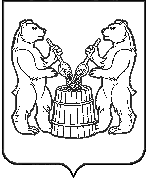 АДМИНИСТРАЦИЯ УСТЬЯНСКОГО МУНИЦИПАЛЬНОГО РАЙОНААРХАНГЕЛЬСКОЙ ОБЛАСТИПОСТАНОВЛЕНИЕот 20 декабря  2021 года  № 1982рп. ОктябрьскийОб утверждении Программы профилактики рисков причинения вреда (ущерба) охраняемым законом ценностям на 2022 год в рамках осуществления муниципального жилищного контроля  на территории  Устьянского муниципального района Архангельской области Руководствуясь Постановлением Правительства РФ от 25 июня 2021 г. N 990 «Об утверждении Правил разработки и утверждения контрольными (надзорными) органами программы профилактики рисков причинения вреда (ущерба) охраняемым законом ценностям»,  администрация Устьянского муниципального района Архангельской области ПОСТАНОВЛЯЕТ:1. Утвердить Программу профилактики рисков причинения вреда (ущерба) охраняемым законом ценностям на 2022 год в рамках осуществления муниципального жилищного контроля  на территории Устьянского муниципального района Архангельской области.          2. Настоящее постановление опубликовать в муниципальном вестнике «Устьяны» и разместить на официальном сайте администрации муниципального образования «Устьянский муниципальный район».          3. Контроль за исполнением настоящего постановления возложить на заместителя  главы Устьянского муниципального района по строительству и муниципальному хозяйству.          4.  Настоящее постановление вступает в силу с 01 января 2022 года.Глава муниципального образования                                                   С.А.КотловУТВЕРЖДЕНАПостановлением администрации Устьянского муниципального района от 20.12.2021 года № 1982  Программа профилактики рисков причинения вреда (ущерба) охраняемым законом ценностям на 2022 год в рамках осуществления муниципального жилищного контроля  на территории  Устьянского муниципального района Архангельской областиНастоящая Программа профилактики рисков причинения вреда (ущерба) охраняемым законом ценностям на 2022 год в рамках осуществления муниципального жилищного  контроля  на территории Устьянского муниципального района Архангельской области (далее – Программа) разработана в целях  стимулирования добросовестного соблюдения обязательных требований организациями  и гражданами,  устранения условий, причин и факторов, способных привести к нарушениям обязательных требований и (или) причинению вреда (ущерба) охраняемым законом ценностям,  создания условий для доведения обязательных требований до контролируемых лиц, повышение информированности о способах их соблюдения.Настоящая Программа разработана и подлежит исполнению администрацией Устьянского муниципального района Архангельской области (далее по тексту – администрация).Анализ текущего состояния осуществления муниципального жилищного контроля, описание текущего развития профилактической деятельности контрольного органа, характеристика проблем, на решение которых направлена Программа           1.1. Администрацией Устьянского муниципального района за истекший период 2021 года проведено 26 проверок соблюдения действующего законодательства Российской Федерации в указанной сфере. По результатам проведенных мероприятий в судебные органы направлены 4 исковых заявления о выселении нанимателей.В рамках профилактики рисков причинения вреда (ущерба) охраняемым законом ценностям администрацией Устьянского муниципального района  осуществляются следующие мероприятия:размещение на официальном сайте администрации Устьянского муниципального района перечней нормативных правовых актов, содержащих обязательные требования, оценка соблюдения которых является предметом муниципального  контроля;осуществление информирования контролируемых лиц по вопросам соблюдения обязательных требований с использованием средств телефонной связи при подготовке ответов на письменные обращения; оформление предостережения о недопустимости нарушения обязательных требований объявляется контролируемому лицу в случае наличия у администрации Устьянского муниципального района сведений о готовящихся нарушениях обязательных требований и (или) в случае отсутствия подтверждения данных о том, что нарушение обязательных требований причинило вред (ущерб) охраняемым законом ценностям либо создало угрозу причинения вреда (ущерба) охраняемым законом ценностямконсультирование осуществляется в устной или письменной форме по телефону, посредством видео-конференц-связи, на личном приеме, в ходе проведения профилактического мероприятия, контрольного мероприятия;профилактический визит проводится должностным лицом администрации Устьянского муниципального района в форме профилактической беседы по месту осуществления деятельности контролируемого лица либо путем использования видео-конференц-связи.Цели и задачи реализации Программы2.1. Целями Программы являются:1) создание условий для доведения обязательных требований до контролируемых лиц, повышение информированности о способах их соблюдения;2) предупреждение нарушений, контролируемыми лицами обязательных требований, включая устранение причин, факторов и условий, способствующих возможному нарушению обязательных требований;3) снижение размера ущерба, причиняемого охраняемым законом ценностям.2.2. Задачами Программы являются:1)   укрепление системы профилактики нарушений обязательных требований;2) выявление причин, факторов и условий, способствующих нарушениям обязательных требований, разработка мероприятий, направленных на устранение нарушений обязательных требований;3)   снижение административной нагрузки на контролируемых лиц4)  повышение правосознания и правовой культуры контролируемых лиц в сфере рассматриваемых правоотношений.В положении о виде контроля  мероприятия, направленные на нематериальное поощрение добросовестных контролируемых лиц, не установлены, следовательно, меры стимулирования добросовестности в программе не предусмотрены.В положении о виде контроля самостоятельная оценка соблюдения обязательных требований (самообследование) не предусмотрена, следовательно, в программе способы самообследования в автоматизированном режиме не определены.3. Перечень профилактических мероприятий, сроки (периодичность) их проведения4. Показатели результативности и эффективности Программы№  п/пНаименованиемероприятияСрок реализации мероприятияОтветственное должностное лицо1ИнформированиеИнформирование осуществляется администрацией Устьянского муниципального района по вопросам соблюдения обязательных требований посредством размещения соответствующих сведений на официальном сайте администрации Устьянского муниципального районаПостоянноначальник отдела жилищно-коммунального хозяйства администрации2Обобщение правоприменительной практикиОбобщение правоприменительной практики осуществляется администрацией Устьянского муниципального района посредством сбора и анализа данных о проведенных контрольных мероприятиях и их результатах.По итогам обобщения правоприменительной практики администрация готовит доклад, содержащий результаты обобщения правоприменительной практики по осуществлению муниципального контроля, который утверждается постановлением администрации Устьянского муниципального районаВ срок до 15 марта года, следующего за отчетным годом, размещается на официальном сайте администрации Устьянского муниципального районаначальник отдела жилищно-коммунального хозяйства администрации3Объявление предостереженияПредостережение о недопустимости нарушения обязательных требований объявляется контролируемому лицу в случае наличия у администрации Устьянского муниципального района сведений о готовящихся нарушениях обязательных требований и (или) в случае отсутствия подтверждения данных о том, что нарушение обязательных требований причинило вред (ущерб) охраняемым законом ценностям либо создало угрозу причинения вреда (ущерба) охраняемым законом ценностям.По мере появления оснований, предусмотренных законодательствоначальник отдела жилищно-коммунального хозяйства администрации4Консультирование.Консультирование осуществляется в устной или письменной форме (по телефону, посредством видео-конференц-связи, на личном приеме либо в ходе проведения профилактического мероприятия, контрольного мероприятия) по следующим вопросам:1) организация и осуществление муниципального контроля;2) порядок осуществления контрольных мероприятий, 3) порядок обжалования действий (бездействия) должностных лиц администрации в части осуществления муниципального контроля;4) получение информации о нормативных правовых актах (их отдельных положениях), содержащих обязательные требования, оценка соблюдения которых осуществляется администрацией в рамках муниципального контроля.Постоянно с учетом особенностей организации личного приема граждан в администрацииНачальник, заместитель начальника отдела жилищно-коммунального хозяйства администрации№п/пНаименование показателяВеличина11.Полнота информации, размещенной на официальном сайте контрольного органа в сети «Интернет» в соответствии с частью 3 статьи 46 Федерального закона от 31 июля 2021 г. № 248-ФЗ «О государственном контроле (надзоре) и муниципальном контроле в Российской Федерации»100%22.Утверждение распоряжением администрации доклада, содержащего результаты обобщения правоприменительной практики по осуществлению муниципального контроля, его опубликованиеИсполнено / Не исполнено3.Доля профилактических мероприятий в объеме контрольных мероприятий 80%4Доля лиц, удовлетворенных консультированием в общем количестве лиц, обратившихся за консультированием100%